Муниципальное дошкольное образовательное учреждение детский сад  №91 г. ЛипецкаИнформационно-познавательный проект«Нижний парк – мой любимый парк»Автор проекта воспитатель:Макарова Н.В.Липецк, 2022Тип проекта: информационно-познавательный.
Продолжительность проекта: 2 недели.
Участники проекта: дети старшей группы, воспитатели, родители.
Актуальность темы: дети имеют недостаточно представлений об истории Нижнего парка, его функциональных особенностях - культурно-просветительских, оздоровительных.
Цель проекта: пополнить представление детей о Нижнем парке, формировать любовь к историческим местам родного города и желание узнавать их историю, принимать участие в жизни Нижнего парка.
Задачи: познакомить с историческим прошлым Нижнего парком и его настоящей жизнью; формировать познавательный интерес к событиям, происходящим в парке;развивать познавательную активность детей 5-6 лет, любознательность, эмоциональную отзывчивость, при знакомстве с историческими событиями в жизни Нижнего парка; воспитывать бережное отношение к природе Нижнего парка;воспитывать уважение к людям, которые создают чистоту, комфорт и уют Нижнего парка.
 Роль родителей в реализации проекта: сбор информации о Нижнем парке, фотографирование объектов Нижнего парка, прогулки по Нижнему парку со своими детьми.
Продукт проектной деятельности: карта путеводитель по Нижнему парку.
Презентация: фотоальбом «Нижний парк, мой любимый парк».
План реализации проекта:
 1. Рассматривание иллюстраций и фотографий в книге «Липецк».
2. Экскурсии детей с родителями в Нижний парк.
3. Рассказы детей о посещении Нижнего парка, об участии их в конкурсах, проводимых на территории Нижнего парка
4. Изготовление карты-путеводителя по Нижнему парку.
5. Оформление фотоальбома «Нижний парк, мой любимый парк».
6. НОД «Поможем Незнайке посадить цветочную клумбу».
7. Беседа: «Нижний парк - любимое место отдыха».
8. Дидактические игры: «Собери цветок», «Что лишнее?», «Угадай, что за цветок?».
9. Сюжетно-ролевые игры: «В Нижнем парке», «Экскурсия по Нижнему парку».
10. Подвижные игры: «Паровозик», «Вертолеты», «Автомобили и воробушки»
Материалы: фотографии, беседы, НОД. Список источников:Нижний парк [Электронный ресурс]. URL: http://nizhniy-park.ru/ (дата обращения: 15.12.2013).Липецк. Фотоальбом – Липецк: ЛОКИ, 1987. – 148 с.Л.Н. Лаврова, И.В. Чеботарёва. Учебно-методическое пособие – Липецк: ЛИРО, 2013. – 154 с.Беседа: «Нижний парк - любимое место отдыха». 
Цель: продолжать формировать представление детей о Нижнем парке. 
Задачи: познакомить с местами отдыха горожан и гостями города Липецка, воспитывать бережное и созидательное отношение к родному краю, достопримечательностям, природе.
Содержание.-Дети, вы были когда-нибудь в парке? (ответы детей). Любите ли вы гулять в парке? С кем вы были в парке? Что такое парк? (Рассуждения детей. Педагог обобщает, что это место отдыха людей и дом для животных и растений.)
- Как вы думаете, какие правила поведения в парке необходимо соблюдать? (Рассуждения детей)
- Почему необходимо соблюдать эти правила?
- В нашем городе очень много парков. Какие? (Рассуждения детей.)
- Почему вы любите ходить именно в нижний парк?  (Ответы детей.)
- Что интересного видели в Нижнем парке?  (Ответы детей.)
(Рассказ одной девочкой о том, как она с мамой посетила Нижний парк в День Защиты детей. В этот день в парке было много конкурсов, развлечений, викторин. Девочка участвовала в конкурсе рисунков на асфальте, отгадывала загадки и получила приз за активное участие. Все это действо проходило на открытой сцене Нижнего парка, а большое количество зрителей и участников находились рядом на открытых местах для зрителей.)
- Но не только конкурсы проводятся на сцене Нижнего парка, там проходят еще и концерты к праздникам. А как вы думаете, кто выступает на сцене? (ответы детей)
(Одна девочка рассказала, что вместе со старшей сестрой исполнила красивую песню о России со сцены Нижнего парка)
- А во что вы были одеты? (На нас были русские народные сарафаны и на головах веночки из зеленых листьев. Все это нам сшила и сделала наша мама.)
- Ребята, а кто еще участвовал в каком-либо представлении на сцене Нижнего парка? (ответы детей)
(Другие дети подключаются к разговору и вспоминают, что они наблюдали на сцене Нижнего парка и в чем принимали участие. Если мало детей знакомы со сценой Нижнего парка, то я дополняю ответы детей, рассказываю о своих впечатлениях от увиденных концертов, от наблюдений за празднованием дня рождения липецкого детского журнала «Золотой Ключик», выпускаемого для детей младшего школьного возраста. )
- Дети, а кто из вас видел, как в Нижнем парке проводятся выставки-ярмарки изделий народного творчества, выставки-ярмарки детских поделок? Расскажите об этом. (Рассказы детей)
- Вот как много всего организует и проводит парк на открытых площадках и сцене. Давайте перечислим, что же это? (дети перечисляют, я дополняю: спектакли, концерты, фестивали, конкурсы, дискотеки для  детей и взрослых, выставки-ярмарки и многое другое)
- А мы с вами организуем выставку рисунков, посвященных Нижнему парку. Дома с родителями вы рисовали свои любимые места отдыха и развлечений. Сейчас мы сделаем газету из ваших рисунков.
Коллективная работа детей
(дети располагают и наклеивают свои рисунки на общий лист ватмана)
Итог: Как можно назвать нашу газету? (Предложения детей. Выбор названия. Педагог пишет название газеты и имена ее авторов – детей. Газета размещается на стенде для родителей.) 
НОД.
Тема: «Поможем Незнайке посадить цветочную клумбу в парке».
Цель: воспитывать желание украшать места отдыха, соблюдать чистоту.
Задачи: Расширять и закреплять представление детей о клумбах.Развивать воображение. Воспитывать эстетические чувства. Развивать представление о цветовой гамме. Закреплять умение работать с ножницами клеем, бумагой. Активизировать словарь детей.
Содержание
( Едет Незнайка на самокате и въезжает на цветочную клумбу: клумба из искусственных цветов )
В:- Что ты делаешь, Незнайка? 
Н:- Катаюсь на самокате.
В:- Ребята, а все ли правильно делает Незнайка? (ответы детей)
Н:- А что, я всегда так делаю. И все так делают. Правда, ребята?
В:- Давайте расскажем Незнайке, почему нельзя кататься по клумбам. (ответы детей)
Н:- А еще я рву цветы с клумб и ставлю в вазу у себя дома. Это очень красиво!
В:- А красиво ли на клумбе после этого ребята? (ответы детей)СтихотворениеОн подошёл, сорвал цветы,  Но мы молчим, и я, и ты,  Молчим вчера, молчим сейчас,  И так бывает всякий раз!  Довольно глупой простоты,  Не надо с клумбы рвать цветы,  Ребёнку ясно, это грех,  Ведь красота одна для всех!В:- Для чего нужны клумбы? (рассуждения детей)
В:- А знаете ли вы, кто и как сажает эти клумбы? (ответы детей)
В:- Да, эти клумбы сажают работники «Зеленхоза». Есть такое хозяйство в городе Липецке по выращиванию цветов и других растений. Работники этого хозяйства проводят кропотливую, но интересную работу. В специальных огромных теплицах выращивают из семян рассаду - маленькие растения. Затем ухаживают за ними. 
- А как надо ухаживать за растениями? (ответы детей)
- Правильно, растения нужно подкармливать удобрениями, поливать, рыхлить землю. И только, когда они станут взрослым, их высаживают на клумбу.
- А как вы думаете, в какое время года нужно высаживать цветы на клумбу? (ответы детей)
- Почему? (ответы детей) 
- А кто перекапывает землю на клумбах? (ответы детей)
- А как ухаживают за готовой клумбой? (ответы детей)
- А кто из вас видел, как поливают большие клумбы? (ответы детей)
- Откуда берут воду? (ответы детей)
- Молодцы, ребята, вы очень наблюдательны.
- А сейчас посмотрите альбом с фотографиями клумб, который составили для вас Ваня с мамой. Какие клумбы вам понравились? (ответы детей)
- А хотите сами попробовать оформить красивую клумбу из бумажных цветов? (ответы детей)
Н:- Я тоже хочу с вами посадить цветы на клумбу, но я не умею.
В:- Научим Незнайку, ребята?
(Изготовление из бумаги разными техниками по подгруппам цветов: розочек, ромашек, гвоздик, крокусов.)
- А какие по форме могут быть клумбы? (ответы детей)
(Дети выбирают бумажные основы для клумб и наклеивают цветы)
- Послушайте стихотворение. (дети читают стихотворение Елены Николаевой)Цветочная клумбаНиколаева Елена       Наша клумба - загляденье!       Полюбуйтесь на неё!       Поднимает настроенье       Всем, кто к ней ни подойдёт.       Сколько здесь цветов душистых!       Сколько нежных лепестков:       Шелковистых и пушистых.       Тонких, гибких стебельков.       Столько красок уместилось,       Просто глаз не оторвать!       Будто радуга спустилась       К нам цветы разрисовать.       Топинамбур и ромашка,       Синеглазки и укроп,       Одуванчик, клевер-кашка:       Дружный тут живёт народ.       Мы цветочки рвать не будем,       И другим сказать спешим:       Пусть приносят радость людям,       Всем - и крохам, и большим!
- Почему нельзя рвать цветы с клумбы?
Н:- Вот здорово! Какие красивые получились клумбы, а вы, ребята, не мните цветы, не топчите клумбы и на самокатах не катайтесь аккуратно по дорожкам. Пойду посажу клумбу у своего домика. (Незнайка довольный прощается и уходит) 
- Ребята, Незнайка ушел такой довольный, так много узнал, а что вы узнали сегодня нового? Что показалось интересным? (ответы детей)
- Так давайте же вместе будем украшать свои дворы, улицы, парки, наш город цветами, и все люди будут ими любоваться, улыбаться и станут добрее.
Виртуальная экскурсия в Нижний парк и составление карты-путеводителя.
Содержание.
Дети, вспомните, как вы с родителями ходили в выходной день в Нижний парк. Вспомнили?
- К нам в гости из другого города прилетела Каркуша. – Здравствуй, Каркуша. Она никогда не была в Нижнем парке, и очень хочет побывать, но боится заблудиться. А давайте прямо сейчас отправимся на прогулку в Нижний парк, а по пути будем составлять карту-путеводитель в помощь Каркуше.
- Кто из вас знает, что такое карта-путеводитель?
- Зачем она нужна?стих Детский ПаркВ этом парке по дорожкам Сказки, песни, лапки, ножки Семенят, бегут и скачут, И смеются, реже плачут. И, конечно, вас тут ждали! Заходите! Побежали?!- Прежде, чем начнется наша прогулка по парку, давайте вспомним правила поведения в парке.
- Чего нельзя делать?
- А что можно и нужно делать в парке?
- Молодцы ребята! В парке НЕ мусорите, НЕ топчите клумбы, НЕ срывайте цветы, НЕ ломайте кусты, НЕ отходите от родителей, НЕ разговариваете с незнакомыми людьми.
- И правильно вы сказали, можно и нужно соблюдать чистоту, играть, кататься на качелях и каруселях, есть мороженное, участвовать в конкурсах, высоко прыгать на батутах, радоваться и веселиться.
- А вот и вход в Нижний парк. Здесь большими буквами на бетонных плитах написано «Нижний парк». Пройдем немного вперед и увидим красивую большую клумбу. А как чисто вокруг! Приятно погулять и полюбоваться на эту красоту! А как вы думаете, почему здесь так чисто? 
( Беру большой ватман и начинаю обозначать объекты Нижнего парка фломастером. )
- Пройдем немного дальше и увидим шахматные павильоны.
- Для чего они?
- Повернем по тропинке налево и увидим памятник. Кто знает, что это за пушки? 
- При царе Петре I в недрах, т.е. глубоко под землей были обнаружены залежи железной руды, из которой стали изготавливать корабельные пушки и якоря. Это три пушки, поставленные на прямоугольный пьедестал – возвышение. А это памятник зарождения металлургии в Липецке.
- А на краю парка мы видим красивую часовню святых Петра и Павла, построенная в честь царя Петра I.
- Когда-то очень-очень давно более 300 лет назад царь Петр I, бывая в наших местах, попил целебной минеральной воды из источника.
- А кто знает, что такое источники? Царю вода очень понравилась. И он решил, что эту воду должны пить все люди, которым доктора назначат лечение этой водой. Рабочие устроили на месте источников колодцы с дубовыми срубами. В дальнейшем был открыт курорт «Липецкие минеральные воды». Были построены здания для проживания людей, а чтобы люди могли отдохнуть и погулять, вокруг зданий заложили сад, который затем стал Нижним парком. А 50 лет назад пробурили скважины глубиной 380-420 метров и стали добывать много минеральной воды для всех желающих людей. Теперь мы с вами можем показать Каркуше корпуса липецкого санатория, куда приезжают лечиться много людей из других городов России.
(отмечаю на карте путеводителя санаторий) 
- Обратите внимание на питьевые павильоны с минеральной водой. Они были открыты в 1987 году, а раньше на этом месте были просто фонтанчики, где каждый желающий мог попить целебной воды. 
- Отметим на карте эти павильоны.
- В глубину парка ведут широкие тенистые прохладные аллеи. Вспомните, какие деревья растут в Нижнем парке? (Преобладают вековые столетние дубы и липы. Очень много кустарников. Все они аккуратно и ровно подрезаны работниками парка. Имеются и незнакомые экзотические растения)
- А для чего между скамейками поставлены скамейки, урны? 
- Вернемся назад по мостику через канал и окажемся на открытой главной эстраде Нижнего парка. Пройдем немного дальше и увидим батут. Кто расскажет про батутный комплекс «Кенгуру»?
(Отметим все это на карте)
- Вскоре мы увидим аттракционы для взрослых. Помогите вспомнить, какие? А чтобы людям покататься на чем-либо, что им нужно сделать сначала? (купить билеты) А где? (в кассе) А кто работает в кассе? (кассир)
- А вот и автодром. Что это такое? 
- Вернемся немного назад и увидим детскую площадку для педальных автомобилей. Вспомните, что находится рядом? (детский городок, детская железная дорога, детские аттракционы) 
- Хотите покататься на чем-нибудь. Подходите к кассе. Я кассир. Продаю билеты, но я дам билет, если вы назовете, на чем хотите покататься. 
- Ребята, может быть, мы забыли показать какой-нибудь аттракцион Каркуше? Вспоминайте.  («Кривые зеркала», «Солнышко», «Паровозик», «Веселая радуга», «Фигурная карусель»)
- Пройдем немного дальше и увидим… (зоопарк). В глубине Нижнего парка расположен большой зоопарк, которому в этом году исполнилось 40 лет. 
- А для чего нужен зоопарк? 
- А кто из вас был в зоопарке, и каких животных вы там видели?
- Что бы вы посоветовали Каркуше и гостям нашего города посмотреть в зоопарке? 
- А как гости нашего города найдут зоопарк? 
Рефлексия. 
- Помогли ли мы Каркуше лучше узнать Нижний парк и не заблудиться? 
- Правильно, мы составили карту-путеводитель.
- А почему мы смогли сделать такую интересную и подробную карту?
- Правильно, работали вместе и дружно. 
Заключение. 
- Вот и закончилась наша экскурсия по Нижнему парку. На память о ней останется вот этот план путеводитель, в который на места интересных для нас объектов мы наклеили фотографии или картинки, приготовленные всеми нами совместно с родителями. Спасибо за внимание!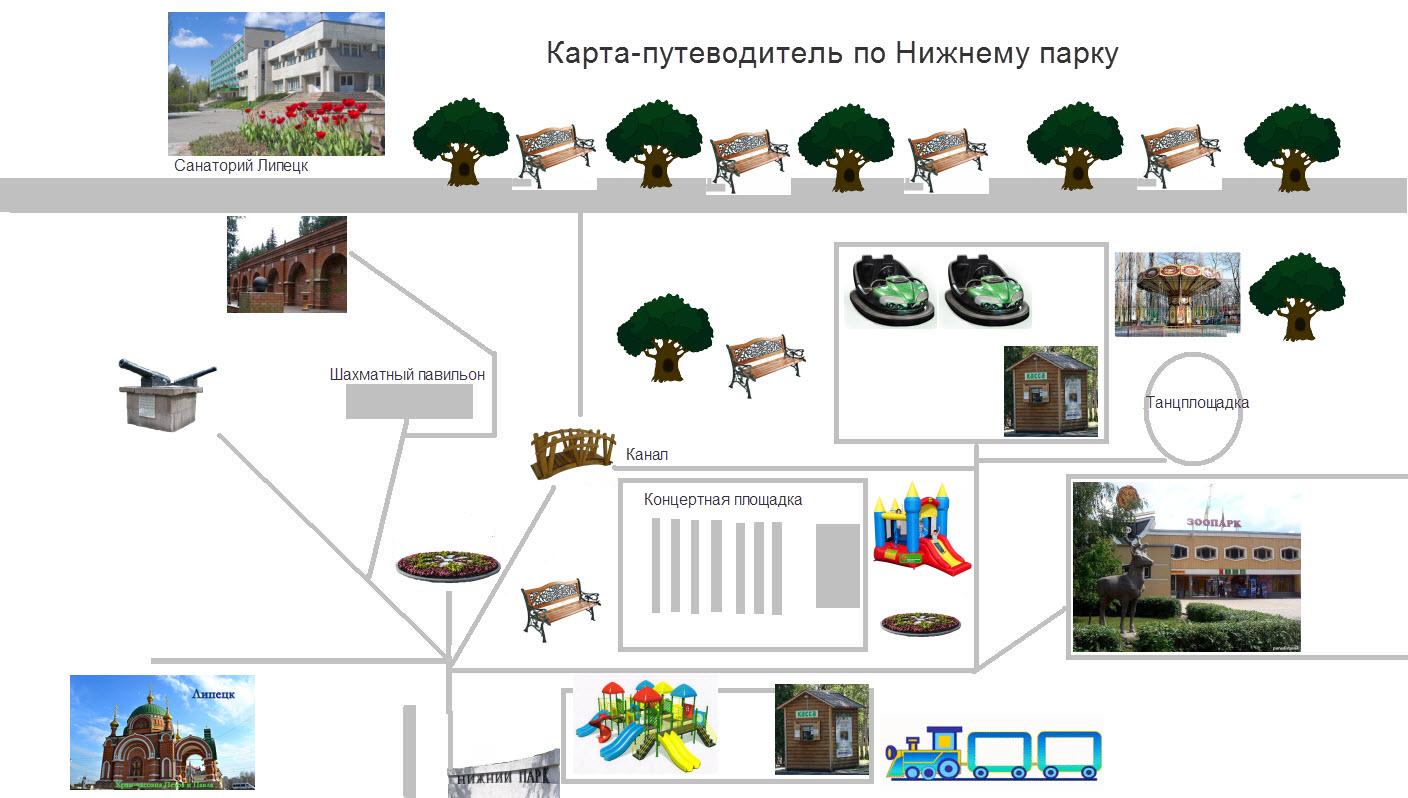 